      Fiche pédagogique à partir des podcasts proposés par l’Alliance Française de Querétaro 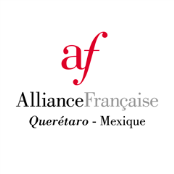 Episode 3 « Querétaro vue par … Vir Andrés HÉRA  »CORRECTIONActivité 1- Information sur l’artiste. (00’ à 3’20)Vir Andrés Hera2017Il est Mexicain de la région de Tlaxcala. La sonorité du francais et les mots qu’il ne comprennait pas.A son adolescencePour faire ses études universitaires via Campus France.Activité 2 – Son expérience à Querétaro (4’00 à 7’41)FauxVraiVraiFauxFauxFauxVrai VraiVrai Faux